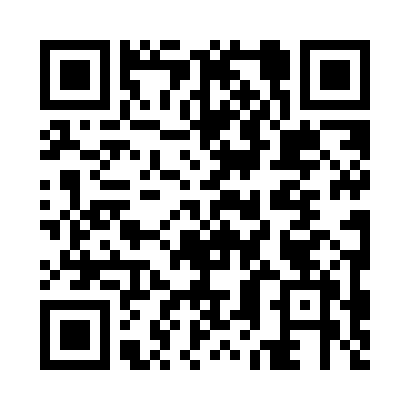 Prayer times for Trafaria, PortugalMon 1 Apr 2024 - Tue 30 Apr 2024High Latitude Method: Angle Based RulePrayer Calculation Method: Muslim World LeagueAsar Calculation Method: HanafiPrayer times provided by https://www.salahtimes.comDateDayFajrSunriseDhuhrAsrMaghribIsha1Mon5:507:211:416:118:019:262Tue5:497:201:406:118:029:273Wed5:477:181:406:128:039:294Thu5:457:171:406:128:049:305Fri5:437:151:396:138:059:316Sat5:417:131:396:148:069:327Sun5:407:121:396:148:069:338Mon5:387:101:396:158:079:359Tue5:367:091:386:158:089:3610Wed5:347:071:386:168:099:3711Thu5:337:061:386:178:109:3812Fri5:317:051:386:178:119:3913Sat5:297:031:376:188:129:4114Sun5:277:021:376:188:139:4215Mon5:267:001:376:198:149:4316Tue5:246:591:376:198:159:4417Wed5:226:571:366:208:169:4618Thu5:206:561:366:218:179:4719Fri5:196:551:366:218:189:4820Sat5:176:531:366:228:199:4921Sun5:156:521:366:228:209:5122Mon5:136:501:356:238:219:5223Tue5:126:491:356:238:229:5324Wed5:106:481:356:248:239:5525Thu5:086:471:356:248:249:5626Fri5:076:451:356:258:259:5727Sat5:056:441:356:258:269:5928Sun5:036:431:346:268:2710:0029Mon5:026:411:346:278:2810:0130Tue5:006:401:346:278:2810:03